中国高等教育学会外语教学研究分会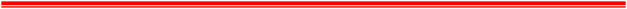 中国高等教育学会外语教学研究分会关于召开2023年学术年会的通知（1号）为贯彻落实2023年全国教育工作会议部署、《教育部2023年工作要点》精神和《中国高等教育学会2023年工作要点》要求，深入学习宣传贯彻习近平总书记在中央政治局第五次集体学习时的重要讲话精神，外语教学研究分会定于11月9日—11日举办第二届常务理事会第三次会议和2023年学术年会。会议由外语教学研究分会主办、天津外国语大学承办、外语教学与研究出版社协办。现将有关事项通知如下：一、会议主题多语种复合型人才培养与高质量外语教育体系建设二、会议时间与地点时间：2023年11月9日—11日（9日全天报到，9日晚常务理事会，10—11日上午会议，11日下午离会）地点：天津市河西区广东路235号新桃园酒店（450元/间）三、参会人员中国高等教育学会外语教学研究分会各会员单位会员、外语教育研究领域的专家学者，以及硕、博士研究生。四、主要议程（一）11月9日（二）11月10日（三）11月11日五、报名缴费1. 报名请登录网址（https://www.wjx.top/vm/rL365DQ.aspx# ）或扫描以下二维码报名，报名截止日期为2023年10月8日18时。诚邀参会代表提交专题论坛发言摘要。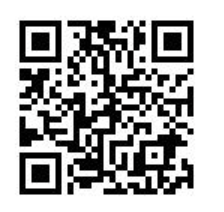 （报名二维码）2. 会务费本次会议收取会务费：普通代表1000元/人，研究生500元/人。住宿由主办方统一预定，费用自理。研究生参会时请携带研究生证。会务费由中国高等教育学会收取，缴费二维码为：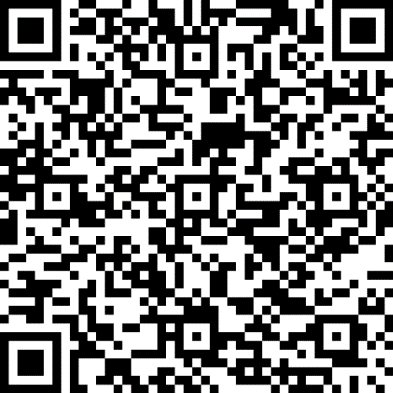 （缴费二维码）3. 发票会务费电子发票（增值税普通发票）由中国高等教育学会统一开具，发票信息将于会议结束后10个工作日内通过手机短信和电子邮件的形式发送给参会代表，请注意查收。六、会务组联系方式天津外国语大学（会务）联系人：王艺潼，022-23289281，keyanchu9281@tjfsu.edu.cn外语教学研究分会秘书处（财务）联系人：金茜，010-88815360，fltrc@bfsu.edu.cn中国高等教育学会外语教学研究分会2023年9月12日时间议程20:00-21:00 分会常务理事会时间议程08:30-08:50 开幕式09:00-12:00 大会主旨报告（一）议题包括：1. 国际传播能力建设与外语人才需求2. 国际传播人才培养的理念与路径3. 高等外语教育高质量发展与外语学科专业体系建设4. 中国特色高质量外语教材体系建设14:00-17:00各专题平行论坛报告专题包括：多语种复合型人才培养理念与路径高质量外语教材建设新时代外语教师发展教育数字化与外语教育转型创新时间议程08:30-11:30 大会主旨报告（二）11:40-12:00大会总结、闭幕式